T. C.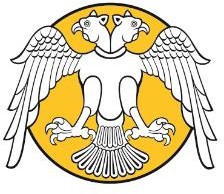 SELÇUK ÜNİVERSİTESİEğitim Bilimleri Enstitüsü Müdürlüğü Askerlik Tehir İptal DilekçesiÖğrenci BilgileriEk’te sunduğum belgeler ile Tehir edilen Askerlik işlemlerinin iptalini istiyorum. Gereğinin yapılmasını saygılarımla arz ederim.İmzaÖğrencinin Adı SoyadıEki:1-) Nüfus cüzdan fotokopisiAdı:Anabilim Dalı:Soyadı:Bilim Dalı:Numarası:Programı:Doktora	Yüksek LisansDanışmanı:Tarih: